Муниципальное бюджетное общеобразовательное учреждение «Гальбштадтская средняя общеобразовательная школа»«Красноармейская ООШ» - филиал МБОУ «Гальбштадтская СОШ»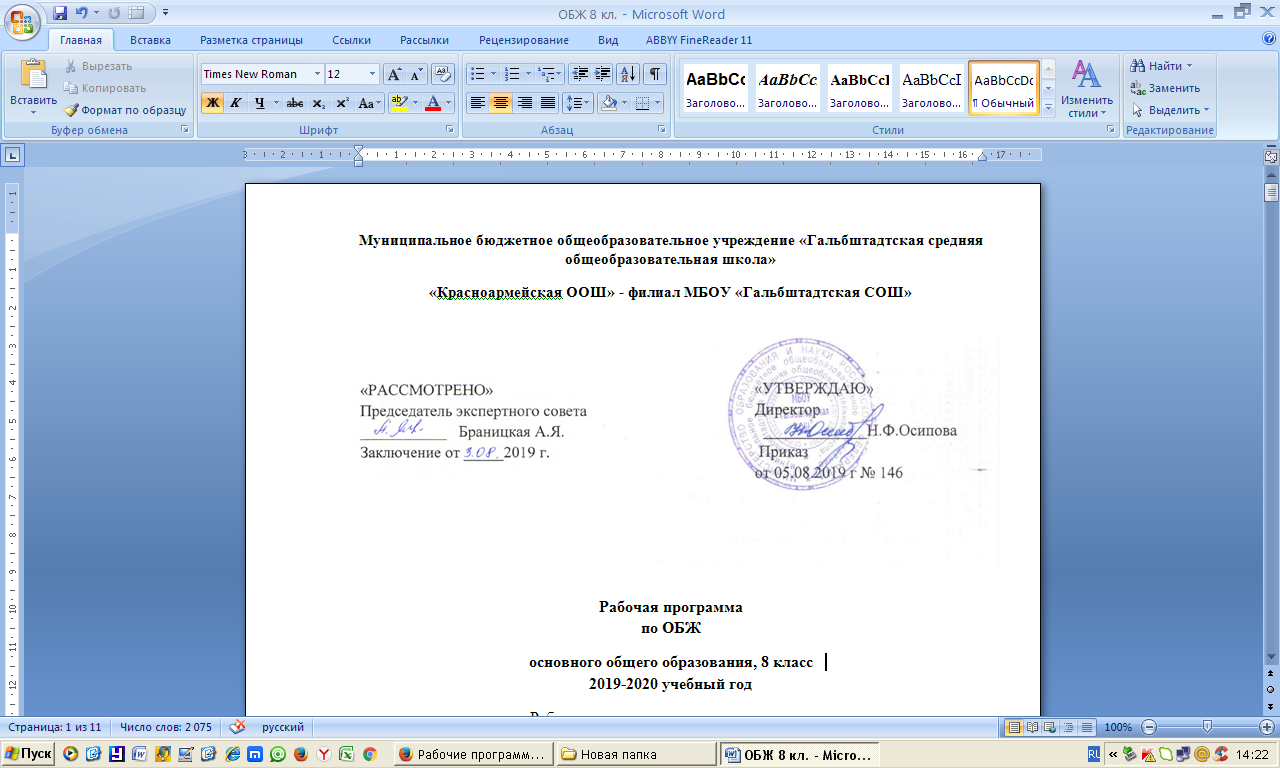 «РАССМОТРЕНО»                                             «УТВЕРЖДАЮ»Председатель экспертного совета                                                    Директор___________Браницкая А.Я___________Н.Ф.ОсиповаЗаключение от _____2019г.                                                              Приказ №___от«___»_______2019г.Рабочая программа                                                                                                                                                                                        по ОБЖосновного общего образования, 9 класс                                                                                                                                  2019-2020 учебный годРабочая программа составлена на основе «Комплексной учебной программы 5-11 классы»под редакцией А.Т.СмирновПрограмму составил Идрисов А.Р.,   учитель физической культуры и ОБЖп. Красноармейский 2019гПояснительная записка.Цели и задачи.Учебный курс «Основы безопасности жизнедеятельности» в основной школе строится так, чтобы были достигнуты следующие цели:• безопасное поведение учащихся в чрезвычайных ситуациях природного и социального характера;• понимание каждым учащимся важности сбережения и защиты личного здоровья как индивидуальной и общественной ценности;• принятие учащимися ценностей гражданского общества: прав человека, правового государства, ценностей семьи;• антиэкстремистское мышление и антитеррористическое поведение учащихся, в том числе нетерпимость к действиям и влияниям, представляющим угрозу для жизни человека;• профилактика асоциального поведения учащихся;• отрицательное отношение учащихся к приёму психоактивных веществ, в том числе наркотиков;• готовность и способность учащихся к нравственному самосовершенствованиюДостижение этих целей обеспечивается решением таких учебных задач, как:• формирование у учащихся современного уровня культуры безопасности жизнедеятельности;• формирование у учащихся модели безопасного поведения в повседневной жизни, в транспортной среде и в чрезвычайных ситуациях природного, техногенного и социального характера;• формирование потребности в соблюдении требований, предъявляемых к гражданину Российской Федерации в области безопасности жизнедеятельности;• формирование индивидуальной системы здорового образа жизни;• выработка у учащихся антиэкстремистской и антитеррористической личностной позиции и отрицательного отношения к психоактивным веществам и асоциальному поведению.Рабочая программа по курсу «Основы безопасности жизнедеятельности» для 9 класса составлена на основе:Рабочие программы «Основы безопасности жизнедеятельности» А.Т. Смирнов, Б.О.Хренников, Предметная линия учебников под общей редакцией А.Т. Смирнова, 5-9 классы Москва «Просвещение» 2012 г. ФГОС, Учебное пособие для общеобразовательных организаций поурочные разработки «Основы безопасности жизнедеятельности» А.Т. Смирнов, Б.О.Хренников 7-9 классы, под редакцией А.Т.Смирнова, Москва Просвещение» 2017г.,Учебного плана основного общего образования 2018-2019 учебный год (утв. Приказом директора МБОУ «Гальбштадтская СОШ» от 16 августа 2018г №200)Календарного учебного графика МБОУ «Гальбштадтская СОШ» на 2018-2019 учебный год (утв. Приказом директора МБОУ «Гальбштадтская СОШ» от 16 августа 2018г №200)Положения о рабочей программе учебных предметов напрвленных на достижение образовательных результатов в соответствии с требованиями ФГОС (утв. Приказом директора МБОУ «Гальбштадтская СОШ» от 01.08.2018г №193).Предлагаемая программа рассчитана на изучение курса «основ безопасности жизнедеятельности» в 9 классе в течение 35 часов учебного времени. Минимальное  количество учебных часов в неделю – 1.Количество часов в год: 35Количество часов в неделю: 1Количество контрольных работ: 0Количество лабораторных работ: 0Планируемые результаты освоения предмета.Личностные результаты• усвоение правил индивидуального и коллективного безопасного поведения в чрезвычайных ситуациях, угрожающих жизни и здоровью людей, правил поведения на транспорте и на дорогах;• формирование понимания ценности здорового и безопасного образа жизни;• усвоение гуманистических, демократических и традиционных ценностей многонационального российского общества; воспитание чувства ответственности и долга перед Родиной;• формирование ответственного отношения к учению, готовности и способности обучающихся к саморазвитию и самообразованию на основе мотивации к обучению и познанию, осознанному выбору и построению дальнейшей индивидуальной траектории образования на базе ориентировки в многообразном мире профессий и профессиональных предпочтений, с учётом устойчивых познавательных интересов;• формирование целостного мировоззрения, соответствующего современному уровню развития науки и общественной практики, учитывающего социальное, культурное, языковое, духовное многообразие современного мира;• формирование готовности и способности вести диалог с другими людьми и достигать в нём взаимопонимания;• освоение социальных норм, правил поведения, ролей и форм социальной жизни в группах и сообществах, включая взрослые и социальные сообщества;• развитие морального сознания и компетентности в решении моральных проблем на основе личностного выбора, формирование нравственных чувств и нравственного поведения, осознанного и ответственного отношения к собственным поступкам;• формирование коммуникативной компетентности в общении и сотрудничестве со сверстниками, старшими и младшими в процессе образовательной, общественно полезной, учебно-исследовательской, творческой и других видов деятельности;• формирование основ экологической культуры на основе признания ценности жизни во всех её проявлениях и необходимости ответственного, бережного отношения к окружающей среде;• осознание значения семьи в жизни человека и общества, принятие ценности семейной жизни, уважительное и заботливое отношение к членам своей семьи;• формирование антиэкстремистского и антитеррористического мышления, потребностей соблюдать нормы здорового образа жизни, осознанно выполнять правила безопасности жизнедеятельности.Метапредметные результаты• умение самостоятельно определять цели своего обучения, ставить и формулировать для себя новые задачи в учёбе и познавательной деятельности, развивать мотивы и интересы своей познавательной деятельности;• умение самостоятельно планировать пути достижения целей защищённости, в том числе альтернативные, осознанно выбирать наиболее эффективные способы решения учебных и познавательных задач;• умение соотносить свои действия с планируемыми результатами курса, осуществлять контроль своей деятельности в процессе достижения результата, определять способы действий в опасных и чрезвычайных ситуациях в рамках предложенных условий и требований, корректировать свои действия в соответствии с изменяющейся ситуацией;• умение оценивать правильность выполнения учебной задачи в области безопасности жизнедеятельности, собственные возможности её решения;• владение основами самоконтроля, самооценки, принятия решений и осуществления осознанного выбора в учебной и познавательной деятельности;• умение определять понятия, создавать обобщения, устанавливать аналогии, классифицировать, самостоятельно выбирать основания и критерии (например, для классификации опасных и чрезвычайных ситуаций, видов террористической и экстремистской деятельности), устанавливать причинно-следственные связи, строить логическое рассуждение, умозаключение (индуктивное, дедуктивное и по аналогии) и делать выводы;• умение создавать, применять и преобразовывать знаки и символы, модели и схемы для решения учебных и познавательных задач;• умение организовывать учебное сотрудничество и совместную деятельность с учителем и сверстниками; работать индивидуально и в группе: находить общее решение и разрешать конфликты на основе согласования позиций и учёта интересов; формулировать, аргументировать и отстаивать своё мнение;• формирование компетентности в области использования информационно-коммуникационных технологий;• освоение приёмов действий в опасных и чрезвычайных ситуациях природного, техногенного и социального характера, в том числе оказание первой помощи пострадавшим;• формирование умений взаимодействовать с окружающими, выполнять различные социальные роли во время и при ликвидации последствий чрезвычайных ситуаций.Предметные результаты• формирование современной культуры безопасности жизнедеятельности на основе понимания необходимости защиты личности, общества и государства посредством осознания значимости безопасного поведения в условиях чрезвычайных ситуаций природного, техногенного и социального характера;• формирование убеждения в необходимости безопасногои здорового образа жизни;• понимание личной и общественной значимости современной культуры безопасности жизнедеятельности;• понимание роли государства и действующего законодательства в обеспечении национальной безопасности и защиты населения от опасных и чрезвычайных ситуаций природного, техногенного и социального характера, в том числе от экстремизма и терроризма;• понимание необходимости подготовки граждан к военной службе;• формирование установки на здоровый образ жизни, исключающий употребление алкоголя, наркотиков, курения и нанесение иного вреда здоровью;• формирование антиэкстремистской и антитеррористической личностной позиции;• понимание необходимости сохранения природы и окружающей среды для полноценной жизни человека;• знание основных опасных и чрезвычайных ситуаций природного, техногенного и социального характера, включая экстремизм и терроризм и их последствия для личности, общества и государства;• знание и умение применять правила поведения в условиях опасных и чрезвычайных ситуаций;• умение оказать первую помощь пострадавшим;• умение предвидеть возникновение опасных ситуаций по характерным признакам их проявления, а также на основе информации, получаемой из различных источников;• умение принимать обоснованные решения в конкретной опасной ситуации с учётом реально складывающейся обстановки и индивидуальных возможностей.Содержание учебного предметаКалендарно-тематический планЛист внесения изменений в программуЛист экспертизы рабочей программы учебного предмета, курсаУчебный предмет_____________________________________,         __________классСоставитель программы________________________________________________________Эксперт:______________________________________________________________________Дата заполнения:     _______________________20__г.Выводы  эксперта:__________________________________________________________________________________________________________________________________________№ раздела и темы№ раздела и темыНаименование темы.Кол-во часовКол-во часов№ раздела и темы№ раздела и темыНаименование темы.разделтемаI.Основы комплексной безопасности15I.1Национальная безопасность России в современном мире4I.2Чрезвычайные ситуации мирного и военного времени и национальная безопасность России4I.3Организационные основы по защите населения страны от ЧС мирного и военного времени3I.4Основные мероприятия, проводимые в Российской Федерации, по защите населения от ЧС мирного и военного времени4IIПротиводействие терроризму и экстремизму в Российской Федерации9II5Терроризм и экстремизм: их причины последствия2II6Нормативно-правовая база противодействия терроризму и экстремизму в Российской Федерации3II7Организационные основы системы противодействия терроризму и наркотизму в Российской Федерации2II8Обеспечение личной безопасности при угрозе теракта и профилактика наркозависимости2IIIОсновы здорового образа жизни11III9Здоровье – условие благополучия человека.3III10Факторы, разрушающие репродуктивное здоровье3III11Правовые основы сохранения и укрепления репродуктивного здоровья3III12Оказание первой помощи2№Название разделов и темКол-во часовДата проведенияОсновы комплексной безопасности151Современный мир и Россия12.092Национальные интересы России в современном мире19.093Основные угрозы национальным интересам и безопасности России116.094Влияние культуры безопасности жизнедеятельности населения на национальную безопасность России123.095Чрезвычайные ситуации и их классификация130.096Чрезвычайные ситуации природного характера и их последствия17.107Чрезвычайные ситуации техногенного характера и их причины114.108Угроза военной безопасности России121.109Единая государственная система предупреждения и ликвидации чрезвычайных ситуаций (РСЧС)111.1110Гражданская оборона как составная часть национальной безопасности и обороноспособности страны118.1111МЧС России – федеральный орган управления в области защиты населения и территорий от чрезвычайных ситуаций125.1112Мониторинг и прогнозирование чрезвычайных ситуаций12.1213Инженерная защита населения от чрезвычайных ситуаций19.1214Оповещение и эвакуация населения в условиях чрезвычайных ситуаций116.1215Аварийно-спасательные и другие неотложные работы в очагах поражения123.12Противодействие терроризму и экстремизму в Российской Федерации916Международный терроризм – угроза национальной безопасности России113.0117Виды террористической деятельности и террористических актов, их цели и способы осуществления120.0118Основные нормативно-правовые акты по противодействию терроризму и экстремизму. 127.0119Общегосударственное противодействие терроризму13.0220Нормативно-правовая база противодействия наркотизму110.0221Организационные основы противодействия терроризму в Российской Федерации117.0222Организационные основы противодействия наркотизму в Российской Федерации12.0323Правила поведения при угрозе террористического акта116.0324Профилактика наркозависимости130.03Основы здорового образа жизни1125Здоровье человека как индивидуальная, так и общественная ценность16.0426Здоровый образ жизни и его составляющие113.0427Репродуктивное здоровье населения и национальная безопасность России113.0428Ранние половые связи и их последствия120.0429Инфекции, передаваемые половым путем 120.0430Понятие о ВИЧ-инфекции и СПИДе127.0431Брак и семья127.0432Семья и здоровый образ жизни человека118.0533Основы семейного права в  Российской Федерации118.0534Первая помощь при массовых поражениях (практическое занятие по плану преподавателя)125.0535Первая помощь при передозировке психоактивных веществ125.05Всего часов35№Дата урокаТема урокаСодержание измененийОснование (причина) изменений26-2713.04Здоровый образ жизни и его составляющиеРепродуктивное здоровье населения и национальная безопасность РоссииОбъединение темКалендарный учебный график МБОУ «Гальбштадтская СОШ» на 2019-2020 учебный год28-2920.04Ранние половые связи и их последствияИнфекции, передаваемые половым путемОбъединение темКалендарный учебный график МБОУ «Гальбштадтская СОШ» на 2019-2020 учебный год30-3127.04Понятие о ВИЧ-инфекции и СПИДеБрак и семьяОбъединение темКалендарный учебный график МБОУ «Гальбштадтская СОШ» на 2019-2020 учебный год32-3318.05Семья и здоровый образ жизни человекаОсновы семейного права в  Российской ФедерацииОбъединение темКалендарный учебный график МБОУ «Гальбштадтская СОШ» на 2019-2020 учебный год34-3525.05Первая помощь при массовых поражениях (практическое занятие по плану преподавателя)Первая помощь при передозировке психоактивных веществОбъединение темКалендарный учебный график МБОУ «Гальбштадтская СОШ» на 2019-2020 учебный год№Критерии и показателиВыраженность критерияесть (+),  нет (-)Комментарий эксперта(при показателе «нет») Полнота структурных компонентов рабочей программы Полнота структурных компонентов рабочей программы Полнота структурных компонентов рабочей программы Полнота структурных компонентов рабочей программы1.1Титульный лист1.2.Пояснительная записка1.3.Планируемые результаты освоения учебного предмета, курса1.4.Содержание 1.5.Календарно-тематический план1.6.Лист внесения изменений в РПКачество пояснительной записки рабочей программыКачество пояснительной записки рабочей программыКачество пояснительной записки рабочей программыКачество пояснительной записки рабочей программы2.1.Отражает полный перечень нормативных документов и материалов, на основе которых составлена рабочая программа:ФГОС НОО, ФГОС  ООО, ФкГОСосновная образовательная программа школы (целевой компонент, программа развития УУД);учебный план НОО, ООО МБОУ «Гальбштадтская СОШ»;положение о рабочей программе в школе;примерная программа по учебному предмету; авторская программа по учебному предмету для соответствующего класса.2.2.Содержит информацию о количестве часов, на которое рассчитана рабочая программа в год, неделю2.3.Указаны библиографические ссылки на все документы и материалы, на основе которых составлена рабочая программа2.4. Цели и задачи изучения предмета в соответствующем классе2.5.Убедительное обоснование в случае, когда РП содержит отступления от авторской программыКачество описания планируемых результатов освоения учебного предмета, курсаКачество описания планируемых результатов освоения учебного предмета, курсаКачество описания планируемых результатов освоения учебного предмета, курсаКачество описания планируемых результатов освоения учебного предмета, курса3.1.Планируемые результаты соотносятся с целями и задачами изучения предмета в данном классе3.2.Отражается уровневый подход к достижению планируемых результатов «учение научится», «ученик получит возможность научиться»Качество календарно-тематического планированияКачество календарно-тематического планированияКачество календарно-тематического планированияКачество календарно-тематического планирования4.1.Отражает информацию о продолжительности изучения раздела4.2.Отражает информацию о теме каждого урока, включая темы контр, лаборат., практич. работГрамотность оформления рабочей программы:  соответствие требованиям информационной грамотностиГрамотность оформления рабочей программы:  соответствие требованиям информационной грамотностиГрамотность оформления рабочей программы:  соответствие требованиям информационной грамотностиГрамотность оформления рабочей программы:  соответствие требованиям информационной грамотности5.1.Содержание разделов соответствует их назначению5.2.Текст рабочей программы структурирован5.3.Текст рабочей программы представлен технически грамотно